nr 32-33/2020 (855-856)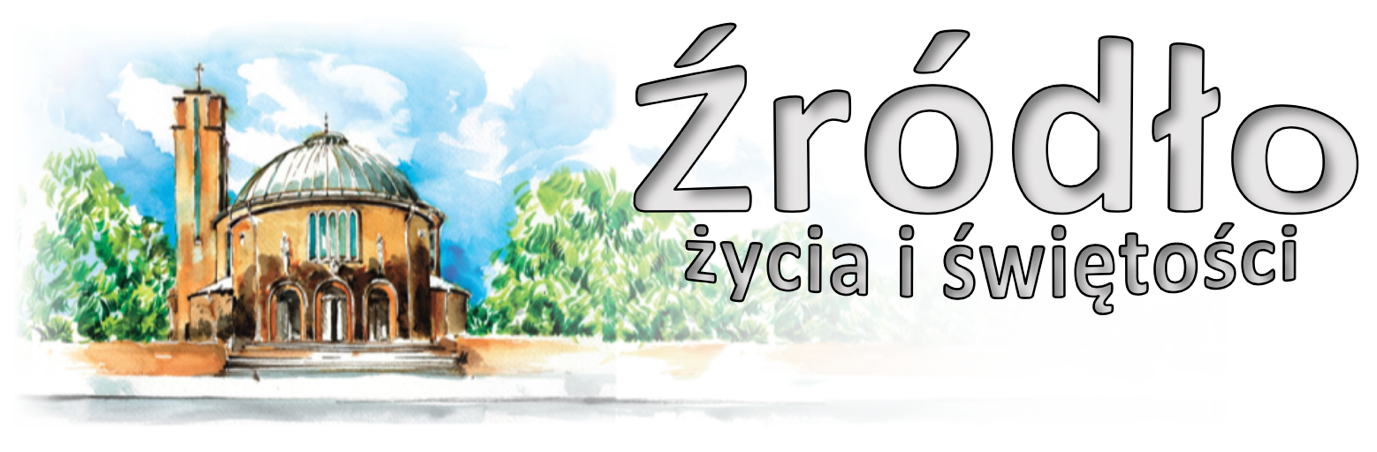 9-16 sierpnia 2020 r.gazetka rzymskokatolickiej parafii pw. Najświętszego Serca Pana Jezusa w RaciborzuXIX Niedziela ZwykłaEwangelia według św. Mateusza (14,22-33)„Gdy tłum został nasycony, zaraz Jezus przynaglił uczniów, żeby wsiedli do łodzi i wyprzedzili Go na drugi brzeg, zanim odprawi tłumy. Gdy to uczynił, wyszedł sam jeden na górę, aby się modlić. Wieczór zapadł, a On sam tam przebywał. Łódź zaś była już sporo stadiów oddalona od brzegu, miotana falami, bo wiatr był przeciwny. Lecz o czwartej straży nocnej przyszedł do nich, krocząc po jeziorze. Uczniowie, zobaczywszy Go kroczącego po jeziorze, zlękli się myśląc, że to zjawa, i ze strachu krzyknęli. Jezus zaraz przemówił do nich: Odwagi! Ja jestem, nie bójcie się! Na to odezwał się Piotr: Panie, jeśli to Ty jesteś, każ mi przyjść do siebie po wodzie! A On rzekł: Przyjdź! Piotr wyszedł z łodzi, i krocząc po wodzie, przyszedł do Jezusa. Lecz na widok silnego wiatru uląkł się i gdy zaczął tonąć, krzyknął: Panie, ratuj mnie! Jezus natychmiast wyciągnął rękę i chwycił go, mówiąc: Czemu zwątpiłeś, małej wiary? Gdy wsiedli do łodzi, wiatr się uciszył. Ci zaś, którzy byli w łodzi, upadli przed Nim, mówiąc: Prawdziwie jesteś Synem Bożym.”Wydarzenie opisane w Ewangelii dzisiejszej niedzieli, wśród wszystkich, jakie Ewangelie zawierają, jest może najbardziej niezwykłe. Jezus wraca do Apostołów po modlitwie na drugim brzegu jeziora Genezaret, idąc po wierzchu tafli wodnej. Apostołowie widzą idącą Postać, lecz lękają się, myśląc, że to zjawa. Wówczas Jezus odzywa się do nich: „Odwagi! Ja jestem, nie bójcie się!” Kiedy Piotr, słysząc to, prosi: „Panie… każ mi przyjść do siebie” – jest w tych słowach równocześnie odwaga wiary i równocześnie próba jej sprawdzenia. Piotr mówi wyraźnie: „Panie, jeśli to Ty jesteś…” Piotr był człowiekiem wielkiej wiary. To właśnie ta wielka wiara pozwoliła mu w pobliżu Cezarei Filipowej na pytanie Chrystusa: „za kogo Mnie uważacie?” – odpowiedzieć: „Ty jesteś Mesjasz, Syn Boga żywego” (Mt 16,15-16). Również w innych okolicznościach Szymon Piotr dał dowód swej wielkiej wiary. Wiara jest darem Boga: „nie objawiły ci tego ciało i krew, lecz Ojciec mój, który jest w niebie” (Mt 16,17). Wielokrotnie człowiek nie staje na wysokości tego daru. I wiara Piotra też przechodziła przez próby. Wydarzenie opisane w dzisiejszej Ewangelii zawiera w sobie też taką próbę wiary Piotra. Może jest ona zapowiedzią tej najcięższej próby, przez jaką Apostoł miał przejść w czasie męki umiłowanego Mistrza? Rozważając dzisiejsze wydarzenie, postawmy sobie, drodzy Bracia i Siostry, pytanie o naszą wiarę. Przez jakie przechodzi ona próby?... Piotr uląkł się silnego wiatru i zrozumiał, że tylko całkowite zaufanie Jezusowi może go ocalić. Dzisiaj także zdarza się ludziom odczuwać lęk z powodu gwałtownych wiatrów, przeciwnych wierze oraz chrześcijańskiej moralności. Niełatwo jest żyć zgodnie z wiarą we współczesnym społeczeństwie, naznaczonym materializmem i permisywizmem. Żyć po chrześcijańsku oznacza często iść pod prąd, opierając się modnej mentalności. Ileż wiatrów usiłuje powalić dzisiejszego chrześcijanina! A kiedy pokusa uderzy w waszą wiarę, wołajcie jak Piotr: „Panie, ratuj mnie!” Umiejcie walczyć o swoją wiarę, o wiarę swych rodzin, swych dzieci, swych bliskich… Chrystus przychodzi z pomocą naszej słabości.św. Jan Paweł II, 1984 r.Ogłoszenia z życia naszej parafiiUWAGA: codziennie różaniec i Adoracja w intencji chorych, Służby Zdrowia i o ustanie epidemii o godz. 17.3o. W soboty i niedziele o 17.oo.  Treść intencji podano w wersji skróconej…Poniedziałek – 10 sierpnia 2020 – św. Wawrzyńca, diakona i męcz. 			J 12,24-26	  630			Za † Mariannę Dobies w 1. r. śmierci, † męża Henryka Dobies, † Rozwitę Kosellek…	1800			W intencji ks. Kamila z okazji urodzin o Boże błogosławieństwo w pracy duszpasterskiej…Wtorek – 11 sierpnia 2020 – św. Klary, dziewicy 				Mt 18,1-5.10.12-14	  630			Za † męża Zbigniewa, †† rodziców, teściów, siostrę Jadwigę, braci Henryka i Bronisława oraz bratową, szwagrów Edwarda, Tadeusza, Józefa, Jerzego Cenzartowicza, †† dziadków…	1800			Za † Paraskewię Humeniuk w 11. rocznicę śmierci oraz za †† rodziców i rodzeństwo…Środa – 12 sierpnia 2020 								Mt 18,15-20	  630			Za † Jana Skroban w rocznicę urodzin	1800			Za †† rodziców Jana i Bronisławę Kubów i za †† z rodzinyCzwartek – 13 sierpnia 2020 							       Mt 18,21-19,1	  630			W podziękowaniu za przeżytą operację oraz zdrowie, z prośbą o Boże błogosławieństwo i dalszą opiekę dla Grzegorza	1800			Za † męża i ojca Mariana Koniecznego w 8. rocznicę śmierci, †† dziadków Klarę i Pawła Konieczny, Jadwigę i Stanisława Szablińskich oraz za †† z rodzin Szabliński i LeśniakPiątek – 14 sierpnia 2020 – św. Maksymiliana Marii Kolbego, kapł. i męcz. 		Mt 19,3-12	  630			Za wstawiennictwem św. Maksymiliana Kolbe o opiekę dla Rycerstwa Niepokalanej	1300			Ślub: Klaudia Kotula – Łukasz Gorczowski	1500			Koronka do Bożego Miłosierdzia	1800			Liturgia z Uroczystości Wniebowzięcia: Za † męża Antoniego Krawczyk w 10. r. śmierci…Sobota – 15 sierpnia 2020 – Wniebowzięcie NMP 					Łk 1,39-56	  700			Dziękczynna do B. Opatrzności w intencji Bogusławy w 60. r. urodzin…	  900			Do B. Opatrzności w int. Danuty i Stanisława Galik z okazji 50. rocznicy ślubu…	1030			W int. Ireny i Antoniego Król z ok. 55. r. ślubu oraz Justyny i Łukasza Król z ok. 10. r. ślubu	1200			W intencji Parafian	1500			Ślub: Karolina Kolbuch – Paweł Chrobok	1700			Adoracja i Różaniec w intencji chorych, Służby Zdrowia i o ustanie epidemii	1730			Nieszpory Maryjne	1800	1.	W sobotni wieczór: Zbiorowa za zmarłych: - Za † Marię Woźniak z okazji urodzin (od męża, syna i córki z rodzinami); - Za †† rodziców Marię i Grzegorza, teściów Helenę i Aleksandra i całe †† pokrewieństwo; - Za †† Urszulę Droździel, Roman Szczukiewicza, †† dziadków Kasperski, Szczukiewicz i † Mariolę Brześniowską; - Za †† ojca Jana Piaseckiego, mamę Wiktorię, siostrę Romualdę, rodziców Zofię i Karola Zgrzędek; - Za †† Marię Sobola i Gizelę Nowak; - Za † Jana Tantałę (od sąsiadów); - Za † Iwonę Urbanek (od sąsiadów z ulicy Słowackiego 32); - Za † Adelę Podolak w 6. rocznicę śmierci; - Za †† rodziców Magdalenę i Stanisława Śliwińskich; - Za †† rodziców Krystynę i Herberta Majnusz, teściów Adelę i Józefa Wiesiołek oraz dziadków z obu stron; - Za † Józefa Garbacza w 1. rocznicę śmierci, †† rodziców i teściów; - Za † Kazimierza Tobiasz w rocznicę śmierci, †† rodziców, siostrę i brata, Agnieszkę Lamczyk, męża i córkę, Salomeę Krakowczyk, męża i syna, Józefa Kocur i synów oraz wszystkich †† z rodzin; - Za † żonę Bronisławę Libowski, †† rodziców z obu stron i całe †† pokrewieństwo; - Do Miłosierdzia Bożego za † Kazimierę w 30. dzień po śmierci; - Za † Grażynę Sekuła (od lokatorów z ul. Katowickiej 17 i 17A); - Za † Kazimierza Baster w kolejną rocznicę urodzin;			2.		O błogosławieństwo w rodzinie oraz za † syna AdamaXX Niedziela Zwykła – 16 sierpnia 2020 		Iz 56,1.6-7; Rz 11,13-15.29-32; Mt 15,21-28	  700			Za † żonę Barbarę Kowalczyk w 1. rocznicę śmierci	  830			Godzinki o Niepokalanym Poczęciu NMP	  900			Do Bożej Opatrzności w int. Karola z okazji 93. r. urodzin z podziękowaniem…	1030			Do Bożej Opatrzności z podziękowaniem… dla córki Doroty z okazji 25. rocznicy urodzin…	1200			Zbiorowa w intencji jubilatów i solenizantów:					- z okazji 80. r. urodzin Reinharda Warkocz oraz 55. r. ślubu Reinharda i Zofii…					- w intencji Leonardy i Kazimierza z okazji 40. r. ślubu z podziękowaniem…;					- w intencji Anny Strzelczyk w 70. r. urodzin oraz w int. męża Zdzisława w rocznicę urodzin					- W intencji Marii Ostrowskiej z okazji 80. r. urodzin z podziękowaniem…;					- Do Bożej Opatrzności z podziękowaniem za otrzymane łaski, z prośbą o dalszą opiekę…;					- z prośbą o dalsze Boże błogosławieństwo dla Rafała Bińczyka z okazji 30. r. urodzin;					- W intencji Alicji z okazji 40. r. urodzin, z podziękowaniem i prośbą…	1400			Msza Trydencka	1545			Różaniec Fatimski w intencji chorych, Służby Zdrowia i o ustanie epidemii	1730			Nieszpory niedzielne	1800			Do B. Opatrzności…, proszą o dalsze dla Anny i Rafała z okazji rocznicy ślubu…Poniedziałek – 17 sierpnia 2020 – św. Jacka, kapł., gł. patrona Metropolii Górnośląskiej Mk 1,14-20	  630			Za † bratową Urszulę Makulik i jej †† rodziców	1800			Za †† rodziców Ludwika i Alojzję Śliwka, Elżbietę, Antoninę, braci Eugeniusza i Tadeusza, bratową Stanisławę oraz męża Wilhelma Głombika	2030			Apel Jasnogórski – Duchowe pielgrzymowanieWtorek – 18 sierpnia 2020 								Mt 19,23-30	  630			Do Miłosierdzia B. za † męża i ojca Joachima w 9. r. śmierci, † mamę Marię, †† z rodziny	1800			Za † Henrykę Hunia w rocznicę śmierci	2030			Apel Jasnogórski – Duchowe pielgrzymowanieŚroda – 19 sierpnia 2020 								Mt 20,1-16	  630			Za † męża Stanisława Helda w 6. r. śmierci, †† rodziców z obu stron o dar życia wiecznego	1800			Do Miłosierdzia Bożego za † matkę Emilię Kurchan oraz za † teściową Elżbietę Pacharzyna 	2030			Apel Jasnogórski – Duchowe pielgrzymowanieCzwartek – 20 sierpnia 2020 – św. Bernarda, opata i doktora Kościoła 			Mt 22,1-14	  630			Za † męża Jana Golec w 6. r. śmierci, †† rodziców z obu stron, †† z pokrewieństwa…	1800			W intencji ks. Kamila Hadasia z okazji urodzin wypraszając Boże błogosławieństwo i zdrowie w rodzinie oraz za ks. Kamila i ks. Marcina wypraszając potrzebne łaski…	1900			w kościele Matki Bożej w ramach Duchowego pielgrzymowania Msza Święta pod przewodnictwem ks. BiskupaPiątek – 21 sierpnia 2020 – św. Piusa X, papieża 					Mt 22,34-40	  630			Za † Jana Dapa i † syna Henryka	1500			Koronka do Bożego Miłosierdzia	1800			Za † Alicję Sztuka w dniu urodzinSobota – 22 sierpnia 2020 – NMP Królowej 						Łk 1,26-38	  630	1.	Za †† mamę Marię Żebrowską w 16. r. śmierci, Józefa i Michalinę, rodzeństwo: Antoninę, Janinę, Stefana i Józefa, dziadków z obu stron, Leokadię i Jana Lipińskich, dr Marię Zaremba			2.	W intencji Teresy z okazji urodzin o Boże błogosławieństwo w całej rodzinie	1100			Na Jasnej Górze Msza Święta na zakończenie pielgrzymki	1700			Adoracja i Różaniec w intencji chorych, Służby Zdrowia i o ustanie epidemii	1730			Nieszpory Maryjne	1800			W sobotni wieczór: Do B. Opatrzności w 35. r. ślubu Bogusławy i Bogdana…XXI Niedziela Zwykła – 23 sierpnia 2020 		            Iz 22,19-23; Rz 11,33-36; Mt 16,13-20	  700			Do B. Opatrzności …, z prośbą o zdrowie i błogosławieństwo dla Róży i Krystiana	  830			Godzinki o Niepokalanym Poczęciu NMP	  900			Do B. Opatrzności w int. Elżbiety i Józefa w 20. r. ślubu o zdrowie i Boże błogosławieństwo	1030			Do B. Opatrzności w int. Renaty i Tomasza w 15. r. ślubu z podziękowaniem…	1200	1. Za †† rodziców Andrzeja i Bronisławę Misiur, teściów Franciszka i Józefę Ziemba, szwagra Józefa Ziemba i †† z rodzin z obu stron			2. Za † męża Mieczysława w 3. rocznicę śmierci, †† rodziców i rodzeństwo z obu stron	1700			Adoracja i Różaniec w intencji chorych, Służby Zdrowia i o ustanie epidemii	1730			Nieszpory niedzielne	1800			Za † ojca Antoniego w rocznicę śmierci i za †† mamę Eugenię i babcię AnnęW tym tygodniu modlimy się: o trzeźwość w narodzie; o ustanie epidemii Dzisiaj o godz. 1700 modlitwa Różańcowa w intencji chorych, Służby Zdrowia. W tygodniu Różaniec z Adoracją w tej intencji codziennie o 1730.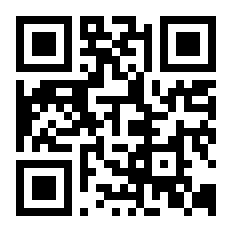 Zgodnie ze słowem Księży Biskupów zachęcamy do sierpniowej abstynencji i modlitwy o trzeźwość.Przypominamy, że w okresie wakacyjnym w tygodniu Msze Święte o 630 oraz o 1800, spowiedź pół godziny przed Mszą. W piątek o 1500 Koronka do Bożego Miłosierdzia.W sobotę, 15 sierpnia przypada uroczystość Wniebowzięcia NMP. Msze Święte jak w każdą niedzielę. O 1730 nieszpory Maryjne.Za tydzień gościć będziemy ks. neoprezbitera, pochodzącego z par. św. Jana Chrzciciela ks. Marcina Jaśkowskiego. Będzie udzielał błogosławieństwa prymicyjnego.W przyszłą niedzielę o godz. 1400 Msza Święta w rycie nadzwyczajnym, czyli trydenckim.W przyszłą niedzielę o godz. 1545 Różaniec Fatimski.17 sierpnia przypada uroczystość św. Jacka. Szczegóły obchodów na plakatach.Tego dnia wyrusza w Ostroga piesza pielgrzymka na Jasną Górę. Z racji ograniczeń nie ma możliwości dołączenia do pierwszego etapu do Rud Raciborskich. Zachęcamy do duchowego pielgrzymowania (1730 Różaniec, 1800 Msza z kazaniem, 2030 Apel Jasnogórski). W czwartek w sanktuarium Matki Bożej Msza Święta pod przewodnictwem ks. Biskupa.Siostry Służebnice Ducha Świętego od Wieczystej Adoracji w dniach 21-22 sierpnia 2020 zapraszają na skupienie pomocne w rozeznawaniu powołania zatytułowane: Czas na przemianę „w głębi” z Jonaszem. W skupieniu można będzie uczestniczyć online albo przyjechać osobiście do Klasztoru w Nysie. (www.siostryklauzurowe.pl; klauzurowe@gmail.com; 77 431 00 68). Informujemy, że 21 sierpnia (piątek) organizowana jest przy naszej parafii zbiórka tzw. elektrośmieci, zużytego sprzętu RTV, AGD. Zbiórkę będziemy organizowali przed domem katechetycznym. Celem jest m. in. pomoc naszym opolskim misjonarzom.Przed kościołem do nabycia: nasza parafialna gazetka „Źródło”, Gość Niedzielny.Kolekta dzisiejsza przeznaczona jest na bieżące potrzeby parafii. W sobotę, 15 sierpnia kolejna dodatkowa zbiórka na cele remontowe.Za wszystkie ofiary, kwiaty i prace przy kościele składamy serdeczne „Bóg zapłać”. Dziękujemy za wpłaty na pomoc dla misjonarzy w Peru. Zebrano kwotę 2750 zł.W minionym tygodniu odeszli do Pana:Jan Bajor, lat 61, zam. na ul. Katowickiej (pogrzeb wt, 11 VIII 2020 o 11.oo)Norbert Doleżych, lat 56, zam. na ul. WaryńskiegoJerzy Cibis, lat 57, zam. w GliwicachWładysław Cieślikiewicz, lat 74, zam. na ul. OpawskiejWieczny odpoczynek racz zmarłym dać Panie.